Talleres de difusión de las Tecnologías de la Información y la Comunicación “Redes sociales de fotos y videos (Instagram)”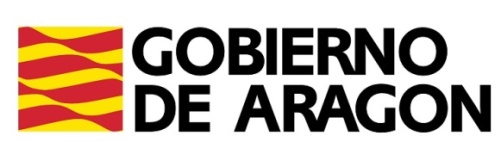 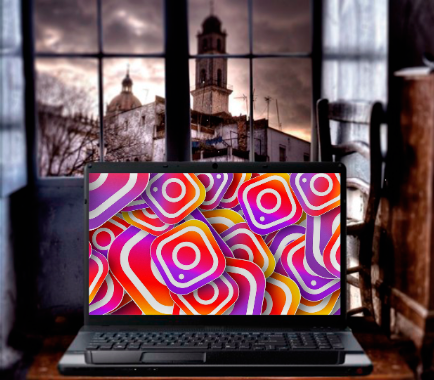 ObjetivosAcercar a los participantes al mundo TIC relacionado con las diferentes redes sociales y específicamente con Instagram.Aprender a instalar la aplicación de Instagram.Personalizar tu perfil.Aprender a subir fotos y vídeos.Aprender a retocar y editar las fotos.Buscar información.